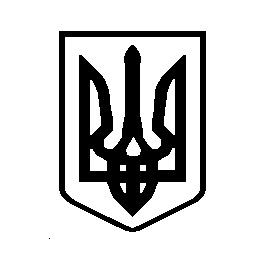 УКРАЇНАВИШГОРОДСЬКА МІСЬКА РАДАРОЗПОРЯДЖЕННЯ 07 жовтня 2021 р.                                                                                                                № 130                                         Про створення комісії з приймання-передачі майнаНа виконання рішення міської ради від 30.09.2021 року № 12/119 «Про безоплатну передачу майна з балансу комунального некомерційного підприємства «Вишгородська центральна районна лікарня» Вишгородської міської ради на баланс комунального підприємства «Вишгородтепломережа» Вишгородської міської ради», керуючись Законом України «Про місцеве самоврядування в Україні»:1. Створити комісію з приймання-передачі майна з балансу комунального некомерційного підприємства «Вишгородська центральна районна лікарня» Вишгородської міської ради на баланс комунального підприємства «Вишгородтепломережа» Вишгородської міської ради (далі - Комісія) та затвердити її склад, згідно з додатком.2. Комісії, вказаній в пункті 1 цього розпорядження, за наслідками роботи скласти акт приймання-передачі відповідно до чинного законодавства та подати на затвердження міському голові.3. Контроль за виконанням цього розпорядження покласти на заступника міського голови з питань діяльності виконавчих органів ради Сардака В.І..Міський голова                                                             Олексій МОМОТЮлія СИДОРОВА(04596) 54-203Додаток 1ЗАТВЕРДЖЕНОрозпорядженням голови Вишгородської міської ради07.10.2021 року № 130Склад комісіїз приймання-передачі майна Керуючий справамивиконавчого комітету                                                                 Наталія ВАСИЛЕНКОСАРДАКВіталій Ігоровичзаступник міського голови з питань діяльності виконавчих органів ради, голова КомісіїКАЛЬЧЕНКООксана Віталіївнаспеціаліст 1 категорії відділу комунального майна та цифрового розвитку апарату виконавчого комітету міської ради,секретар КомісіїЧлени Комісії:СВИСТУНІгор Івановичзаступник міського голови з питань діяльності виконавчих органів радиКЛЮЗКОІван В’ячеславович генеральний директор комунального некомерційного підприємства «Вишгородська центральна районна лікарня» Вишгородської міської радиБОЙЧУНЬСергій Олександровичзаступник генерального директора з технічних питань комунального некомерційного підприємства «Вишгородська центральна районна лікарня» Вишгородської міської радиБАБКІНАЄвгенія Юріївнаголовний бухгалтер комунального некомерційного підприємства «Вишгородська центральна районна лікарня» Вишгородської міської радиСИНЬООКМикола Семеновичінженер комунального некомерційного підприємства «Вишгородська центральна районна лікарня» Вишгородської міської радиКОВІНЯДомнікія Костянтинівнаінженер комунального некомерційного підприємства «Вишгородська центральна районна лікарня» Вишгородської міської радиТАРАНОлександр Володимировичдиректор комунального підприємства «Вишгородтепломережа» Вишгородської міської радиДОРОШОлександр Михайловичголовний інженер комунального підприємства «Вишгородтепломережа» Вишгородської міської радиДРОБИШЕВСЬКАЛюдмила Андріївнаголовний бухгалтер комунального підприємства «Вишгородтепломережа» Вишгородської міської ради